Приложение к постановлению администрации Сергиево-Посадского городского округа от 07.12.2023 № 2590-ПАМуниципальная  программа муниципального образования «Сергиево-Посадский городской округ Московскойобласти» «Архитектура и градостроительство» ПАСПОРТмуниципальной  программы муниципального образования «Сергиево-Посадский городской округ Московской области» «Архитектура и градостроительство»1.Общая характеристика сферы реализации муниципальной программы.Основные проблемы, цели муниципальной программы.Муниципальная  программа муниципального образования «Сергиево-Посадский городской округ Московской области» «Архитектура и градостроительство» разработана в соответствии с постановлением главы Сергиево-Посадского городского округа от 17.11.2022 №497-ПГ « Об утверждении перечня  муниципальных программ Сергиево-Посадского городского округа Московской области» и с Порядком принятия решения о разработке муниципальных программ муниципального образования «Сергиево-Посадский городской округ Московской области», их формирования и  реализации», утвержденным постановлением Главы Сергиево-Посадского городского округа Московской области от 17.11.2022г. № 499-ПГ (далее - Порядок). В связи с введением в действие Градостроительного Кодекса РФ (Федеральный закон от 29.12.2004г.  № 190-ФЗ) возникла необходимость разработки новой градостроительной документации.Отсутствие градостроительной документации приводит к необходимости принятия решения на основе материалов, не соответствующих современным социально-экономическим и правовым условиям.Отсутствие комплексного освоения и застройки территорий приводит к резкому отставанию строительства объектов социальной сферы, транспорта, инженерных сетей и оборудования, а также к упадку коммунального хозяйства в поселениях, ухудшению экологии. Исключение градостроительных технологий планирования развития территорий из хозяйственной деятельности при формировании инвестиционных программ и проектов приводит к утрате эффективности принимаемых управленческих решений и к снижению налоговых поступлений в бюджеты всех уровней. Целью муниципальной программы является реализация муниципальной политики территориального и пространственного развития Сергиево-Посадского городского округа, обеспечивающей градостроительными средствами рост качества жизни населения и рост экономики Сергиево-Посадского городского округа Московской области.Для улучшения архитектурного облика Сергиево-Посадского городского округа будут реализованы мероприятия по сокращению доли самовольных, недостроенных и аварийных объектов на территории Сергиево-Посадского городского округа. В рамках муниципальной программы уже запланированы мероприятия по ликвидации объектов незавершенного строительства, аварийных объектов, в том числе жилых домов, которые расселены в рамках программы «Переселение граждан из аварийного жилищного фонда». Также предусмотрены организационные мероприятия, такие как создание комиссии по выявлению объектов незавершенного строительства, создание и утверждение плана-графика объезда (обхода) территорий, формирование «дорожных карт» по ликвидации долгостроев и объектов самовольного строительства.Основными проблемами Сергиево-Посадского городского округа является наличие самовольных и недостроенных объектов, наличие аварийного жилищного фонда, который не только представляет собой угрозу жизни и здоровью граждан, но и ухудшает внешний облик населенных пунктов Сергиево-Посадского городского округа Московской области, сдерживает развитие городской инфраструктуры, снижает инвестиционную привлекательность муниципального образования.2. Прогноз развития ситуации с учетом реализации муниципальной программы.	Утвержденная градостроительная документация создаст условия для привлечения инвестиций, в том числе путем предоставления возможности выбора наиболее эффективных видов разрешенного использования земельных участков и объектов капитального строительства, а также обеспечения прав и законных интересов физических и юридических лиц, в том числе правообладателей земельных участков и объектов капитального строительства.Администрация Сергиево-Посадского городского округа Московской области реализует комплекс управленческих задач, связанных с использованием территории: регулирует земельно-имущественные отношения, градостроительную деятельность, сдает в аренду муниципальное имущество, управляет строительством, реконструкцией и эксплуатацией дорог, инженерных сетей и жилищно-коммунальным хозяйством (далее -  объекты).Формирование городской среды процесс постоянный, включающий в себя не только формирование застройки городской территории, но и создание архитектурно-художественной среды в целом. Облик населенных пунктов напрямую связан с созданием новых архитектурных объектов и сохранением старых, наиболее ценных. Социально-экономические и культурные условия, являются предпосылками по созданию пространственной среды, в которой мы живем и развиваемся. Утвержденная градостроительная документация изменит внешний облик населенных пунктов и, как следствие, окажет влияние на повышение культурного и духовного уровня горожан, создаст условия для здорового образа жизни.Снос аварийных объектов, объектов незавершенного строительства позволит освободить территорию для нового освоения и реализации проектов раной направленности (строительства жилья, соц. объектов, объектов торговли и т.д.). Так же снос такого рода строений обеспечит безопасность жителей округа.3. Целевые показатели муниципальной программымуниципального образования «Сергиево-Посадский городской округ Московской области» «Архитектура и градостроительство»МЕТОДИКА расчета значения целевого показателя муниципальной программы «Архитектура и градостроительство»Сергиево-Посадского городского округа Московской областиМЕТОДИКА определения результатов выполнения мероприятий муниципальной программы «Архитектура и градостроительство» Сергиево-Посадского городского округа Московской областиПереченьмероприятий подпрограммы 1. «Разработка Генерального плана развития городского округа»Переченьмероприятий подпрограммы 2. «Реализация политики пространственного развития городского округа»Порядок взаимодействия ответственного  за выполнение мероприятия с муниципальным заказчиком1.1. Управление реализацией муниципальной программы осуществляет координатор (координаторы) муниципальной программы.1.2. Координатор (координаторы) муниципальной программы организовывает работу, направленную на:1) координацию деятельности муниципального заказчика программы и муниципальных заказчиков подпрограмм в процессе разработки муниципальной  программы, обеспечение согласования проекта постановления главы Сергиево-Посадского городского округа об утверждении муниципальной программы; 2) организацию управления муниципальной программой;3) реализацию муниципальной программы;4) достижение цели (целей)  и  показателей муниципальной программы.1.3. Муниципальный заказчик программы (подпрограммы):1)   разрабатывает муниципальную программу (подпрограмму);2) формирует прогноз расходов на реализацию мероприятий программы (подпрограммы) и готовит финансовое экономическое обоснование;3) обеспечивает взаимодействие между муниципальными заказчиками подпрограмм и ответственными за выполнение мероприятий, а также координацию их действий по реализации подпрограмм;4) обеспечивает привлечение дополнительных средств федерального бюджета и бюджета Московской области (субсидий) на реализацию мероприятий муниципальных программ (подпрограмм), направленных на достижение целей, соответствующих государственным программам Московской области;5) в случае принятия решения об участии Сергиево-Посадского городского округа в реализации государственных программ (подпрограмм) Московской области: в соответствии с Регламентом администрация Сергиево-Посадского городского округа  готовит и направляет государственным заказчикам программ (подпрограмм), ответственным за  выполнение мероприятий государственной программы, гарантийные письма о планируемом софинансировании  мероприятий государственной программы (подпрограммы); обеспечивает заключение с центральным исполнительным органом государственной власти Московской области, определённым ответственным за выполнение мероприятия государственной программы (подпрограммы) Московской области,  соглашения о предоставлении субсидии  бюджету Сергиево-Посадского городского округа на  реализацию мероприятий в текущем финансовом году и плановом периоде,  при наличии соответствующего распределения субсидий на текущий и  плановый период  в сроки, установленные Порядком разработки и реализации государственных программ Московской области,  утвержденным постановлением правительства Московской области от 19.08.2022 №881/27;6) участвует в обсуждении вопросов, связанных с реализацией и финансированием муниципальной программы;7) обеспечивает заключение соответствующих договоров по привлечению внебюджетных средств для финансирования муниципальной программы (подпрограммы);8) представляет координатору (координаторам) муниципальной программы и в управление экономики ежеквартальный  отчёт о реализации муниципальной программы;9) размещает на официальном сайте администрации Сергиево-Посадского городского округа в сети Интернет утверждённую муниципальную программу;10) обеспечивает выполнение муниципальной программы, а также эффективность и результативность её реализации;11) направляет показатели (целевые индикаторы) муниципальной программы (подпрограммы) на согласование в центральные исполнительные органы государственной власти Московской области по соответствующим направлениям деятельности;12) обеспечивает ввод в подсистему ГАСУ МО информацию в соответствии с пунктом 8.2 Порядка.1.4. Муниципальный заказчик муниципальной программы осуществляет координацию деятельности муниципальных заказчиков подпрограмм по подготовке и реализации программных мероприятий, анализу и рациональному использованию средств бюджета Сергиево-Посадского городского округа и иных привлекаемых для реализации муниципальной программы источников.Муниципальный заказчик муниципальной программы несёт ответственность за подготовку и реализацию муниципальной программы, обеспечение достижения показателей муниципальной программы в целом, а также  подготовку и формирование отчета о реализации муниципальной программы в подсистеме ГАСУ МО в установленные настоящим Порядком сроки.1.5 Ответственный за выполнение мероприятия:1) формирует прогноз расходов на реализацию мероприятия и направляет его муниципальному заказчику муниципальной программы;2) участвует в обсуждении вопросов, связанных с реализацией и финансированием муниципальной программы в части соответствующего мероприятия;3) готовит и представляет муниципальному заказчику муниципальной программы отчет о реализации мероприятия.Состав, форма и сроки представления отчетности о ходе реализации мероприятий муниципальной программы.1.1. Контроль за реализацией муниципальной программы осуществляется администрацией  Сергиево-Посадского городского округа.1.2. С целью контроля за реализацией муниципальной  программы муниципальный заказчик формирует  в подсистеме  по формированию муниципальных программ Московской области, с использованием типового регионального сегмента ГАС «Управление» Московской области:1)  оперативный отчёт о реализации мероприятий муниципальной  программы не позднее 15 числа месяца, следующего за отчётным кварталом;2) ежегодно в срок до 15 февраля года, следующего за отчётным, оперативный  годовой отчёт о реализации мероприятий муниципальной программы.1.3. Оперативный (годовой) отчёт о реализации мероприятий муниципальной программы содержит: а) аналитическую записку, в которой отражается:- анализ достижения показателей муниципальной программы;- анализ выполнения мероприятий муниципальной программы, влияющих на достижение результатов и показателей муниципальной программы;- анализ причин невыполнения или выполнения не в полном объёме мероприятий, не достижения показателей муниципальной программы и результатов; - анализ фактически произведённых расходов, в том числе по источникам финансирования, с указанием основных причин не освоения средств.б) перечень выполненных мероприятий с указанием объёмов, источников финансирования, степени выполнения мероприятий, работ по этапам строительства, реконструкции, ремонта объектов, причин их невыполнения или несвоевременного выполнения;в) информация о плановых и фактически достигнутых результатах с указанием причины невыполнения или несвоевременного выполнения мероприятий, а также предложений по их выполнению.Оперативный (годовой) отчёт о реализации мероприятий муниципальной программы формируется муниципальным заказчиком в целом по муниципальной программе (с учётом подпрограмм) по форме согласно приложениям №5 и №6 Порядка. Муниципальный заказчик направляет в управление экономики оперативный (годовой) отчёт, согласованный с финансовым управлением администрации Сергиево-Посадского городского округ.Координатор муниципальной программыЗаместитель главы городского округа, курирующий вопросы градостроительной деятельностиЗаместитель главы городского округа, курирующий вопросы градостроительной деятельностиЗаместитель главы городского округа, курирующий вопросы градостроительной деятельностиЗаместитель главы городского округа, курирующий вопросы градостроительной деятельностиЗаместитель главы городского округа, курирующий вопросы градостроительной деятельностиЗаместитель главы городского округа, курирующий вопросы градостроительной деятельностиМуниципальный заказчик муниципальной программыАдминистрация Сергиево-Посадского городского округаАдминистрация Сергиево-Посадского городского округаАдминистрация Сергиево-Посадского городского округаАдминистрация Сергиево-Посадского городского округаАдминистрация Сергиево-Посадского городского округаАдминистрация Сергиево-Посадского городского округаЦели муниципальной программы1. Реализация муниципальной политики территориального и пространственного развития  Сергиево-Посадского городского округа.2. Ликвидация долгостроев и объектов самовольного строительства, аварийных объектов,  вовлечение в хозяйственную деятельность неиспользуемых территорий  путем сноса или достроя объектов незавершенного строительства 1. Реализация муниципальной политики территориального и пространственного развития  Сергиево-Посадского городского округа.2. Ликвидация долгостроев и объектов самовольного строительства, аварийных объектов,  вовлечение в хозяйственную деятельность неиспользуемых территорий  путем сноса или достроя объектов незавершенного строительства 1. Реализация муниципальной политики территориального и пространственного развития  Сергиево-Посадского городского округа.2. Ликвидация долгостроев и объектов самовольного строительства, аварийных объектов,  вовлечение в хозяйственную деятельность неиспользуемых территорий  путем сноса или достроя объектов незавершенного строительства 1. Реализация муниципальной политики территориального и пространственного развития  Сергиево-Посадского городского округа.2. Ликвидация долгостроев и объектов самовольного строительства, аварийных объектов,  вовлечение в хозяйственную деятельность неиспользуемых территорий  путем сноса или достроя объектов незавершенного строительства 1. Реализация муниципальной политики территориального и пространственного развития  Сергиево-Посадского городского округа.2. Ликвидация долгостроев и объектов самовольного строительства, аварийных объектов,  вовлечение в хозяйственную деятельность неиспользуемых территорий  путем сноса или достроя объектов незавершенного строительства 1. Реализация муниципальной политики территориального и пространственного развития  Сергиево-Посадского городского округа.2. Ликвидация долгостроев и объектов самовольного строительства, аварийных объектов,  вовлечение в хозяйственную деятельность неиспользуемых территорий  путем сноса или достроя объектов незавершенного строительства Перечень подпрограммМуниципальные заказчики подпрограммМуниципальные заказчики подпрограммМуниципальные заказчики подпрограммМуниципальные заказчики подпрограммМуниципальные заказчики подпрограммМуниципальные заказчики подпрограмм1. «Разработка Генерального плана развития городского округа»Администрация Сергиево-Посадского городского округаАдминистрация Сергиево-Посадского городского округаАдминистрация Сергиево-Посадского городского округаАдминистрация Сергиево-Посадского городского округаАдминистрация Сергиево-Посадского городского округаАдминистрация Сергиево-Посадского городского округа2. «Реализация политики пространственного развития городского округа»Администрация Сергиево-Посадского городского округаАдминистрация Сергиево-Посадского городского округаАдминистрация Сергиево-Посадского городского округаАдминистрация Сергиево-Посадского городского округаАдминистрация Сергиево-Посадского городского округаАдминистрация Сергиево-Посадского городского округаКраткая характеристика подпрограмм1. Разработка и внесение изменений в документы территориального планирования и градостроительного зонирования городского округа Московской области1. Разработка и внесение изменений в документы территориального планирования и градостроительного зонирования городского округа Московской области1. Разработка и внесение изменений в документы территориального планирования и градостроительного зонирования городского округа Московской области1. Разработка и внесение изменений в документы территориального планирования и градостроительного зонирования городского округа Московской области1. Разработка и внесение изменений в документы территориального планирования и градостроительного зонирования городского округа Московской области1. Разработка и внесение изменений в документы территориального планирования и градостроительного зонирования городского округа Московской областиКраткая характеристика подпрограмм 2.Мероприятия по ликвидации объектов незавершенного строительства, аварийных объектов, организационные мероприятия деятельности комиссии по вопросам выявления аварийных, самовольно построенных объектов капитального строительства, в том числе объектов незавершенного строительства и принятия мер по сносу таких объектов на территории Сергиево-Посадского городского округа Московской области,  создание и утверждение плана-графика объезда (обхода) территорий, формирование «дорожных карт» для ликвидации долгостроев и объектов самовольного строительства. 2.Мероприятия по ликвидации объектов незавершенного строительства, аварийных объектов, организационные мероприятия деятельности комиссии по вопросам выявления аварийных, самовольно построенных объектов капитального строительства, в том числе объектов незавершенного строительства и принятия мер по сносу таких объектов на территории Сергиево-Посадского городского округа Московской области,  создание и утверждение плана-графика объезда (обхода) территорий, формирование «дорожных карт» для ликвидации долгостроев и объектов самовольного строительства. 2.Мероприятия по ликвидации объектов незавершенного строительства, аварийных объектов, организационные мероприятия деятельности комиссии по вопросам выявления аварийных, самовольно построенных объектов капитального строительства, в том числе объектов незавершенного строительства и принятия мер по сносу таких объектов на территории Сергиево-Посадского городского округа Московской области,  создание и утверждение плана-графика объезда (обхода) территорий, формирование «дорожных карт» для ликвидации долгостроев и объектов самовольного строительства. 2.Мероприятия по ликвидации объектов незавершенного строительства, аварийных объектов, организационные мероприятия деятельности комиссии по вопросам выявления аварийных, самовольно построенных объектов капитального строительства, в том числе объектов незавершенного строительства и принятия мер по сносу таких объектов на территории Сергиево-Посадского городского округа Московской области,  создание и утверждение плана-графика объезда (обхода) территорий, формирование «дорожных карт» для ликвидации долгостроев и объектов самовольного строительства. 2.Мероприятия по ликвидации объектов незавершенного строительства, аварийных объектов, организационные мероприятия деятельности комиссии по вопросам выявления аварийных, самовольно построенных объектов капитального строительства, в том числе объектов незавершенного строительства и принятия мер по сносу таких объектов на территории Сергиево-Посадского городского округа Московской области,  создание и утверждение плана-графика объезда (обхода) территорий, формирование «дорожных карт» для ликвидации долгостроев и объектов самовольного строительства. 2.Мероприятия по ликвидации объектов незавершенного строительства, аварийных объектов, организационные мероприятия деятельности комиссии по вопросам выявления аварийных, самовольно построенных объектов капитального строительства, в том числе объектов незавершенного строительства и принятия мер по сносу таких объектов на территории Сергиево-Посадского городского округа Московской области,  создание и утверждение плана-графика объезда (обхода) территорий, формирование «дорожных карт» для ликвидации долгостроев и объектов самовольного строительства.Источники финансирования муниципальной программы, в том числе по годам реализации программы (тыс. руб.):Всего2023год2024 год2025 год2026 год2027 годСредства бюджета Московской области19915,003983,003983,003983,003983,003983,00Средства федерального бюджета0,000,000,000,000,000,00Средства бюджета Сергиево-Посадского городского округа 193591,3638735,3639086,338589,938589,938589,9Внебюджетные средства0,000,000,000,000,000,00Всего, в том числе по годам:213506,3642718,3643069,3042572,9042572,9042572,90№ п/пНаименование целевых показателейТип показателя*Единица измерения(по ОКЕИ)Базовое значение **Планируемое значение по годам реализации программыПланируемое значение по годам реализации программыПланируемое значение по годам реализации программыПланируемое значение по годам реализации программыПланируемое значение по годам реализации программыОтветственный орган местного самоуправления городского округаНомер подпрограммы, мероприятий, оказывающие влияние на достижение показателя№ п/пНаименование целевых показателейТип показателя*Единица измерения(по ОКЕИ)Базовое значение **2023 год2024 год 2025 год 2026 год 2027 годОтветственный орган местного самоуправления городского округаНомер подпрограммы, мероприятий, оказывающие влияние на достижение показателя123456789101112Реализация муниципальной политики территориального и пространственного развития Сергиево-Посадского городского округаРеализация муниципальной политики территориального и пространственного развития Сергиево-Посадского городского округаРеализация муниципальной политики территориального и пространственного развития Сергиево-Посадского городского округаРеализация муниципальной политики территориального и пространственного развития Сергиево-Посадского городского округаРеализация муниципальной политики территориального и пространственного развития Сергиево-Посадского городского округаРеализация муниципальной политики территориального и пространственного развития Сергиево-Посадского городского округаРеализация муниципальной политики территориального и пространственного развития Сергиево-Посадского городского округаРеализация муниципальной политики территориального и пространственного развития Сергиево-Посадского городского округаРеализация муниципальной политики территориального и пространственного развития Сергиево-Посадского городского округаРеализация муниципальной политики территориального и пространственного развития Сергиево-Посадского городского округаРеализация муниципальной политики территориального и пространственного развития Сергиево-Посадского городского округаРеализация муниципальной политики территориального и пространственного развития Сергиево-Посадского городского округа1.Обеспеченность актуальными документами территориального планирования и градостроительного зонирования городского округа Московской областиОтраслевой показательпроцент100100100100100100управление градостроительной деятельности01.02.01 01.02.0401.02.02 01.02.0501.02.0301.03.0101.03.02Ликвидация долгостроев и объектов самовольного строительства, аварийных объектов,  вовлечение в хозяйственную деятельность неиспользуемых территорий  путем сноса или достроя объектов незавершенного строительстваЛиквидация долгостроев и объектов самовольного строительства, аварийных объектов,  вовлечение в хозяйственную деятельность неиспользуемых территорий  путем сноса или достроя объектов незавершенного строительстваЛиквидация долгостроев и объектов самовольного строительства, аварийных объектов,  вовлечение в хозяйственную деятельность неиспользуемых территорий  путем сноса или достроя объектов незавершенного строительстваЛиквидация долгостроев и объектов самовольного строительства, аварийных объектов,  вовлечение в хозяйственную деятельность неиспользуемых территорий  путем сноса или достроя объектов незавершенного строительстваЛиквидация долгостроев и объектов самовольного строительства, аварийных объектов,  вовлечение в хозяйственную деятельность неиспользуемых территорий  путем сноса или достроя объектов незавершенного строительстваЛиквидация долгостроев и объектов самовольного строительства, аварийных объектов,  вовлечение в хозяйственную деятельность неиспользуемых территорий  путем сноса или достроя объектов незавершенного строительстваЛиквидация долгостроев и объектов самовольного строительства, аварийных объектов,  вовлечение в хозяйственную деятельность неиспользуемых территорий  путем сноса или достроя объектов незавершенного строительстваЛиквидация долгостроев и объектов самовольного строительства, аварийных объектов,  вовлечение в хозяйственную деятельность неиспользуемых территорий  путем сноса или достроя объектов незавершенного строительстваЛиквидация долгостроев и объектов самовольного строительства, аварийных объектов,  вовлечение в хозяйственную деятельность неиспользуемых территорий  путем сноса или достроя объектов незавершенного строительстваЛиквидация долгостроев и объектов самовольного строительства, аварийных объектов,  вовлечение в хозяйственную деятельность неиспользуемых территорий  путем сноса или достроя объектов незавершенного строительстваЛиквидация долгостроев и объектов самовольного строительства, аварийных объектов,  вовлечение в хозяйственную деятельность неиспользуемых территорий  путем сноса или достроя объектов незавершенного строительстваЛиквидация долгостроев и объектов самовольного строительства, аварийных объектов,  вовлечение в хозяйственную деятельность неиспользуемых территорий  путем сноса или достроя объектов незавершенного строительства1.Финансовое обеспечение выполнения отдельных государственных полномочий в сфере архитектуры и градостроительства, переданных органам местного самоуправления муниципальных образованийОтраслевойпоказатель процент100100100100100100управление градостроительной деятельности02.04.012.Обеспечение мер по ликвидации самовольных, недостроенных и аварийных объектов на территории муниципального образования Московской областиОтраслевой показательРейтинг-45единица551515151515управление градостроительной деятельности02.05.01№ п/пНаименование показателяЕдиница измеренияПорядок расчетаИсточник данныхПериодичностьпредставления1234561.Обеспеченность актуальными документами территориального планирования и градостроительного зонирования городского округа Московской области  процентЗначение показателя определяется по формуле:ОАД = РД / ПР x 100, где:ОАД – обеспеченность актуальными документами территориального планирования и градостроительного зонирования городского округа Московской области;РД - количество утвержденных документов (внесенных изменений) на конец отчетного года;ПР – общее количество документов, планируемых
к утверждению (внесению изменений) к концу отчетного года.Источники информации: - решение Градостроительного совета Московской области о направлении, разработанных в текущем году документов территориального планирования и градостроительного зонирования городского округа, на утверждение в представительные органы местного самоуправления городского округа, - утвержденные представительными органами местного самоуправления городского округа Московской области документы территориального планирования и градостроительного зонирования городского округа на конец отчетного года. ежеквартально2.Финансовое обеспечение выполнения отдельных государственных  полномочий в сфере архитектуры и градостроительства, переданных  органам местного самоуправления муниципальных образованийпроцентЗначение показателя определяется по формуле:     , где: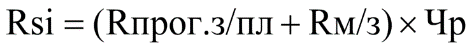  - размер субвенции на обеспечение государственных полномочий для i-го муниципального образования Московской области;
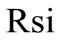  - прогнозируемые на очередной финансовый год расходы на оплату труда и начисления на выплаты по оплате труда на одного работника. Рассчитываются исходя из оклада специалиста II категории в органах государственной власти Московской области, применяемого для расчета должностных окладов в органах местного самоуправления в очередном финансовом году, установленный в соответствии с законодательством Московской области, с применением среднего коэффициента должностных окладов 2,09 и количеством должностных окладов в год, необходимых для обеспечения выплат годовой заработной платы работникам органов местного самоуправления, в размере 32,7;
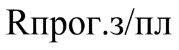  - расходы на материальные затраты на одного работника, установленные в размере 203,8 тыс.руб.;
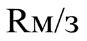  - численность работников, обеспечивающих исполнение государственных полномочий.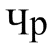 Источники информации: Закон Московской области от 24.07.2014 №107/2014-ОЗ «О наделении органов местного самоуправления муниципальных образований Московской области отдельными государственными полномочиями Московской областиежеквартально3.Обеспечение мер по ликвидации самовольных, недостроенных и аварийных объектов на территории муниципального образования Московской областиединицаПри расчете значения показателя применяются ведомственные значения по ликвидации объектов незавершенного строительства за отчетный периодИсточники информации:Акты осмотра и акты о заброшенности самовольных, недостроенных и аварийных объектов на территории Сергиево-Посадского городского округа Московской областиежеквартально№ п/п№ подпрограммы№ основного мероприятия№ мероприятияНаименование результатаЕдиница измеренияПорядок определения значений12345671.10201Количество проведенных общественных обсуждений по проекту генерального плана (внесение изменений в генеральный план) городского округаштукаЗначение показателя определяется количеством проведенных общественных обсуждений по проекту генерального плана (внесение изменений в генеральный план) городского округа на конец отчетного года2.10202Наличие утвержденного в актуальной версии генерального плана (внесение изменений в генеральный план) городского округада/нетЗначение показателя определяется наличием, на конец отчетного года, утвержденного в актуальной версии генерального плана (внесение изменений в генеральный план) городского округа 3.10203Наличие утвержденной карты планируемого размещения объектов местного значения городского округада/нетЗначение показателя определяется наличием, на конец отчетного года, утвержденной карты планируемого размещения объектов местного значения городского округа4.10204Количество проведенных общественных обсуждений по проекту Правил землепользования и застройки (внесение изменений в Правила землепользования и застройки) городского округа штукаЗначение показателя определяется количеством проведенных общественных обсуждений  по проекту Правил землепользования и застройки (внесение изменений в Правила землепользования и застройки) городского округа на конец отчетного года5.10205Наличие утвержденных в актуальной версии Правил землепользования и застройки городского округа (внесение изменений в Правила землепользования и застройки городского округа), да/нетда/нетЗначение показателя определяется исходя из наличия, на конец отчетного года, нормативного правового акта администрации муниципального образования Московской области об утверждении Правил землепользования и застройки (внесение изменений в Правила землепользования и застройки) муниципального образования Московской области 6.10301Наличие разработанных в актуальной версии нормативов градостроительного проектирования городского округада/нетЗначение показателя определяется наличием, на конец отчетного года, разработанных в актуальной версии нормативов градостроительного проектирования городского округа7.10302Наличие утвержденных в актуальной версии нормативов градостроительного проектирования городского округа да/нетЗначение показателя определяется наличием, на конец отчетного года, утвержденных в актуальной версии нормативов градостроительного проектирования городского округа8.20401Количество решений по вопросам присвоения (аннулирования) адресов, согласования переустройства и (или) перепланировки помещений в многоквартирном доме, завершения работ по переустройству и (или) перепланировки помещений в многоквартирном домеединицЗначение показателя определяется количеством решений, принятых по вопросам присвоения (аннулирования) адресов, согласования переустройства и (или) перепланировки помещений в многоквартирном доме, завершения работ по переустройству и (или) перепланировки помещений в многоквартирном доме на конец отчетного года9.20501Количество ликвидированных самовольных, недостроенных и аварийных объектов на территории городского округа единицЗначение показателя определяется количеством ликвидированных самовольных, недостроенных и аварийных объектов на территории городского округа на конец отчетного года№ п/пМероприятие подпрограммыСроки исполнения мероприятияИсточники финансированияВсего (тыс. руб.)Объем финансирования по годам (тыс. руб.)Объем финансирования по годам (тыс. руб.)Объем финансирования по годам (тыс. руб.)Объем финансирования по годам (тыс. руб.)Объем финансирования по годам (тыс. руб.)Объем финансирования по годам (тыс. руб.)Объем финансирования по годам (тыс. руб.)Объем финансирования по годам (тыс. руб.)Объем финансирования по годам (тыс. руб.)Объем финансирования по годам (тыс. руб.)Объем финансирования по годам (тыс. руб.)Объем финансирования по годам (тыс. руб.)Объем финансирования по годам (тыс. руб.)Ответственный за выполнение мероприятия подпрограммы№ п/пМероприятие подпрограммыСроки исполнения мероприятияИсточники финансированияВсего (тыс. руб.)2023 год 2023 год 2023 год 2023 год 2023 год 2023 год 2023 год 2023 год 2024 год 2024 год 2025 год 2026 год 2027 годОтветственный за выполнение мероприятия подпрограммы1234566666666778910111.Основное мероприятие 02. 
Разработка и внесение изменений в документы территориального планирования и градостроительного зонирования муниципального образования 2023-2027Итого:В пределах средств, предусмотренных на обеспечение деятельности администрации Сергиево-Посадского городского округа Московской областиВ пределах средств, предусмотренных на обеспечение деятельности администрации Сергиево-Посадского городского округа Московской областиВ пределах средств, предусмотренных на обеспечение деятельности администрации Сергиево-Посадского городского округа Московской областиВ пределах средств, предусмотренных на обеспечение деятельности администрации Сергиево-Посадского городского округа Московской областиВ пределах средств, предусмотренных на обеспечение деятельности администрации Сергиево-Посадского городского округа Московской областиВ пределах средств, предусмотренных на обеспечение деятельности администрации Сергиево-Посадского городского округа Московской областиВ пределах средств, предусмотренных на обеспечение деятельности администрации Сергиево-Посадского городского округа Московской областиВ пределах средств, предусмотренных на обеспечение деятельности администрации Сергиево-Посадского городского округа Московской областиВ пределах средств, предусмотренных на обеспечение деятельности администрации Сергиево-Посадского городского округа Московской областиВ пределах средств, предусмотренных на обеспечение деятельности администрации Сергиево-Посадского городского округа Московской областиВ пределах средств, предусмотренных на обеспечение деятельности администрации Сергиево-Посадского городского округа Московской областиВ пределах средств, предусмотренных на обеспечение деятельности администрации Сергиево-Посадского городского округа Московской областиВ пределах средств, предусмотренных на обеспечение деятельности администрации Сергиево-Посадского городского округа Московской областиВ пределах средств, предусмотренных на обеспечение деятельности администрации Сергиево-Посадского городского округа Московской областиуправление градостроительной деятельности1.Основное мероприятие 02. 
Разработка и внесение изменений в документы территориального планирования и градостроительного зонирования муниципального образования 2023-2027Средства бюджета Сергиево-Посадского городского округаВ пределах средств, предусмотренных на обеспечение деятельности администрации Сергиево-Посадского городского округа Московской областиВ пределах средств, предусмотренных на обеспечение деятельности администрации Сергиево-Посадского городского округа Московской областиВ пределах средств, предусмотренных на обеспечение деятельности администрации Сергиево-Посадского городского округа Московской областиВ пределах средств, предусмотренных на обеспечение деятельности администрации Сергиево-Посадского городского округа Московской областиВ пределах средств, предусмотренных на обеспечение деятельности администрации Сергиево-Посадского городского округа Московской областиВ пределах средств, предусмотренных на обеспечение деятельности администрации Сергиево-Посадского городского округа Московской областиВ пределах средств, предусмотренных на обеспечение деятельности администрации Сергиево-Посадского городского округа Московской областиВ пределах средств, предусмотренных на обеспечение деятельности администрации Сергиево-Посадского городского округа Московской областиВ пределах средств, предусмотренных на обеспечение деятельности администрации Сергиево-Посадского городского округа Московской областиВ пределах средств, предусмотренных на обеспечение деятельности администрации Сергиево-Посадского городского округа Московской областиВ пределах средств, предусмотренных на обеспечение деятельности администрации Сергиево-Посадского городского округа Московской областиВ пределах средств, предусмотренных на обеспечение деятельности администрации Сергиево-Посадского городского округа Московской областиВ пределах средств, предусмотренных на обеспечение деятельности администрации Сергиево-Посадского городского округа Московской областиВ пределах средств, предусмотренных на обеспечение деятельности администрации Сергиево-Посадского городского округа Московской областиуправление градостроительной деятельности1.1Мероприятие 02.01.
Проведение публичных слушаний/ общественных обсуждений по проекту генерального плана городского округа (внесение изменений в генеральный план городского округа)2023-2027Итого:управление градостроительной деятельности1.1Мероприятие 02.01.
Проведение публичных слушаний/ общественных обсуждений по проекту генерального плана городского округа (внесение изменений в генеральный план городского округа)2023-2027Средства бюджета Сергиево-Посадского городского округауправление градостроительной деятельности1.1Количество проведенных общественных обсуждений по проекту генерального плана (внесение изменений в генеральный план) городского округа, штука 2023-2027ВСЕГОИтого 2023 годв том числе по кварталам:в том числе по кварталам:в том числе по кварталам:в том числе по кварталам:в том числе по кварталам:в том числе по кварталам:в том числе по кварталам:2024 год2024 год2025 год2026 год2027 годуправление градостроительной деятельности1.1Количество проведенных общественных обсуждений по проекту генерального плана (внесение изменений в генеральный план) городского округа, штука 2023-2027ВСЕГОИтого 2023 годIIIIIIIIIIVIV2024 год2024 год2025 год2026 год2027 годуправление градостроительной деятельности1.1Количество проведенных общественных обсуждений по проекту генерального плана (внесение изменений в генеральный план) городского округа, штука 2023-2027--------------управление градостроительной деятельности1.2Мероприятие 02.02  Обеспечение рассмотрения и утверждения представительными органами местного самоуправления муниципального образования проекта генерального плана (внесение изменений в генеральный план) городского округа2023-2027Итого:В пределах средств, предусмотренных на обеспечение деятельности администрации Сергиево-Посадского городского округа Московской областиВ пределах средств, предусмотренных на обеспечение деятельности администрации Сергиево-Посадского городского округа Московской областиВ пределах средств, предусмотренных на обеспечение деятельности администрации Сергиево-Посадского городского округа Московской областиВ пределах средств, предусмотренных на обеспечение деятельности администрации Сергиево-Посадского городского округа Московской областиВ пределах средств, предусмотренных на обеспечение деятельности администрации Сергиево-Посадского городского округа Московской областиВ пределах средств, предусмотренных на обеспечение деятельности администрации Сергиево-Посадского городского округа Московской областиВ пределах средств, предусмотренных на обеспечение деятельности администрации Сергиево-Посадского городского округа Московской областиВ пределах средств, предусмотренных на обеспечение деятельности администрации Сергиево-Посадского городского округа Московской областиВ пределах средств, предусмотренных на обеспечение деятельности администрации Сергиево-Посадского городского округа Московской областиВ пределах средств, предусмотренных на обеспечение деятельности администрации Сергиево-Посадского городского округа Московской областиВ пределах средств, предусмотренных на обеспечение деятельности администрации Сергиево-Посадского городского округа Московской областиВ пределах средств, предусмотренных на обеспечение деятельности администрации Сергиево-Посадского городского округа Московской областиВ пределах средств, предусмотренных на обеспечение деятельности администрации Сергиево-Посадского городского округа Московской областиВ пределах средств, предусмотренных на обеспечение деятельности администрации Сергиево-Посадского городского округа Московской областиуправление градостроительной деятельности1.2Мероприятие 02.02  Обеспечение рассмотрения и утверждения представительными органами местного самоуправления муниципального образования проекта генерального плана (внесение изменений в генеральный план) городского округа2023-2027Средства бюджета Сергиево-Посадского городского округаВ пределах средств, предусмотренных на обеспечение деятельности администрации Сергиево-Посадского городского округа Московской областиВ пределах средств, предусмотренных на обеспечение деятельности администрации Сергиево-Посадского городского округа Московской областиВ пределах средств, предусмотренных на обеспечение деятельности администрации Сергиево-Посадского городского округа Московской областиВ пределах средств, предусмотренных на обеспечение деятельности администрации Сергиево-Посадского городского округа Московской областиВ пределах средств, предусмотренных на обеспечение деятельности администрации Сергиево-Посадского городского округа Московской областиВ пределах средств, предусмотренных на обеспечение деятельности администрации Сергиево-Посадского городского округа Московской областиВ пределах средств, предусмотренных на обеспечение деятельности администрации Сергиево-Посадского городского округа Московской областиВ пределах средств, предусмотренных на обеспечение деятельности администрации Сергиево-Посадского городского округа Московской областиВ пределах средств, предусмотренных на обеспечение деятельности администрации Сергиево-Посадского городского округа Московской областиВ пределах средств, предусмотренных на обеспечение деятельности администрации Сергиево-Посадского городского округа Московской областиВ пределах средств, предусмотренных на обеспечение деятельности администрации Сергиево-Посадского городского округа Московской областиВ пределах средств, предусмотренных на обеспечение деятельности администрации Сергиево-Посадского городского округа Московской областиВ пределах средств, предусмотренных на обеспечение деятельности администрации Сергиево-Посадского городского округа Московской областиВ пределах средств, предусмотренных на обеспечение деятельности администрации Сергиево-Посадского городского округа Московской областиуправление градостроительной деятельности1.2Наличие утвержденного в актуальной версии генерального плана (внесение изменений в генеральный план) городского округа, да/нет	2023-2027хВСЕГОИтого 2023 годв том числе по кварталам:в том числе по кварталам:в том числе по кварталам:в том числе по кварталам:в том числе по кварталам:в том числе по кварталам:в том числе по кварталам:2024 год2024 год2025 год 2026 год 2027 годуправление градостроительной деятельности1.2Наличие утвержденного в актуальной версии генерального плана (внесение изменений в генеральный план) городского округа, да/нет	2023-2027хВСЕГОИтого 2023 годIIIIIIIIIIVIV2024 год2024 год2025 год 2026 год 2027 годуправление градостроительной деятельности1.2Наличие утвержденного в актуальной версии генерального плана (внесение изменений в генеральный план) городского округа, да/нет	2023-2027х--------------управление градостроительной деятельности1.3Мероприятие 02.03  Обеспечение утверждения администрацией городского округа карты планируемого размещения объектов местного значения     2023-2027Итого:В пределах средств, предусмотренных на обеспечение деятельности администрации Сергиево-Посадского городского округа Московской областиВ пределах средств, предусмотренных на обеспечение деятельности администрации Сергиево-Посадского городского округа Московской областиВ пределах средств, предусмотренных на обеспечение деятельности администрации Сергиево-Посадского городского округа Московской областиВ пределах средств, предусмотренных на обеспечение деятельности администрации Сергиево-Посадского городского округа Московской областиВ пределах средств, предусмотренных на обеспечение деятельности администрации Сергиево-Посадского городского округа Московской областиВ пределах средств, предусмотренных на обеспечение деятельности администрации Сергиево-Посадского городского округа Московской областиВ пределах средств, предусмотренных на обеспечение деятельности администрации Сергиево-Посадского городского округа Московской областиВ пределах средств, предусмотренных на обеспечение деятельности администрации Сергиево-Посадского городского округа Московской областиВ пределах средств, предусмотренных на обеспечение деятельности администрации Сергиево-Посадского городского округа Московской областиВ пределах средств, предусмотренных на обеспечение деятельности администрации Сергиево-Посадского городского округа Московской областиВ пределах средств, предусмотренных на обеспечение деятельности администрации Сергиево-Посадского городского округа Московской областиВ пределах средств, предусмотренных на обеспечение деятельности администрации Сергиево-Посадского городского округа Московской областиВ пределах средств, предусмотренных на обеспечение деятельности администрации Сергиево-Посадского городского округа Московской областиВ пределах средств, предусмотренных на обеспечение деятельности администрации Сергиево-Посадского городского округа Московской областиуправление градостроительной деятельности1.3Мероприятие 02.03  Обеспечение утверждения администрацией городского округа карты планируемого размещения объектов местного значения     2023-2027Средства бюджета Сергиево-Посадского городского округаВ пределах средств, предусмотренных на обеспечение деятельности администрации Сергиево-Посадского городского округа Московской областиВ пределах средств, предусмотренных на обеспечение деятельности администрации Сергиево-Посадского городского округа Московской областиВ пределах средств, предусмотренных на обеспечение деятельности администрации Сергиево-Посадского городского округа Московской областиВ пределах средств, предусмотренных на обеспечение деятельности администрации Сергиево-Посадского городского округа Московской областиВ пределах средств, предусмотренных на обеспечение деятельности администрации Сергиево-Посадского городского округа Московской областиВ пределах средств, предусмотренных на обеспечение деятельности администрации Сергиево-Посадского городского округа Московской областиВ пределах средств, предусмотренных на обеспечение деятельности администрации Сергиево-Посадского городского округа Московской областиВ пределах средств, предусмотренных на обеспечение деятельности администрации Сергиево-Посадского городского округа Московской областиВ пределах средств, предусмотренных на обеспечение деятельности администрации Сергиево-Посадского городского округа Московской областиВ пределах средств, предусмотренных на обеспечение деятельности администрации Сергиево-Посадского городского округа Московской областиВ пределах средств, предусмотренных на обеспечение деятельности администрации Сергиево-Посадского городского округа Московской областиВ пределах средств, предусмотренных на обеспечение деятельности администрации Сергиево-Посадского городского округа Московской областиВ пределах средств, предусмотренных на обеспечение деятельности администрации Сергиево-Посадского городского округа Московской областиВ пределах средств, предусмотренных на обеспечение деятельности администрации Сергиево-Посадского городского округа Московской областиуправление градостроительной деятельностиНаличие утвержденной карты планируемого размещения объектов местного значения городского округа, да/нет2023-2027ВСЕГОИтого 2023 годИтого 2023 годв том числе по кварталам:в том числе по кварталам:в том числе по кварталам:в том числе по кварталам:в том числе по кварталам:в том числе по кварталам:2024 год2025 год2025 год2026 год2027 годНаличие утвержденной карты планируемого размещения объектов местного значения городского округа, да/нет2023-2027ВСЕГОИтого 2023 годИтого 2023 годIIIIIIIIIIIVНаличие утвержденной карты планируемого размещения объектов местного значения городского округа, да/нет2023-2027--------------1.4Мероприятие 02.04  Обеспечение проведения публичных слушаний/ общественных обсуждений по проекту Правил землепользования и застройки (внесение изменений в Правила землепользования и застройки) городского округа2023-2027Итого:В пределах средств, предусмотренных на обеспечение деятельности администрации Сергиево-Посадского городского округа Московской областиВ пределах средств, предусмотренных на обеспечение деятельности администрации Сергиево-Посадского городского округа Московской областиВ пределах средств, предусмотренных на обеспечение деятельности администрации Сергиево-Посадского городского округа Московской областиВ пределах средств, предусмотренных на обеспечение деятельности администрации Сергиево-Посадского городского округа Московской областиВ пределах средств, предусмотренных на обеспечение деятельности администрации Сергиево-Посадского городского округа Московской областиВ пределах средств, предусмотренных на обеспечение деятельности администрации Сергиево-Посадского городского округа Московской областиВ пределах средств, предусмотренных на обеспечение деятельности администрации Сергиево-Посадского городского округа Московской областиВ пределах средств, предусмотренных на обеспечение деятельности администрации Сергиево-Посадского городского округа Московской областиВ пределах средств, предусмотренных на обеспечение деятельности администрации Сергиево-Посадского городского округа Московской областиВ пределах средств, предусмотренных на обеспечение деятельности администрации Сергиево-Посадского городского округа Московской областиВ пределах средств, предусмотренных на обеспечение деятельности администрации Сергиево-Посадского городского округа Московской областиВ пределах средств, предусмотренных на обеспечение деятельности администрации Сергиево-Посадского городского округа Московской областиВ пределах средств, предусмотренных на обеспечение деятельности администрации Сергиево-Посадского городского округа Московской областиВ пределах средств, предусмотренных на обеспечение деятельности администрации Сергиево-Посадского городского округа Московской областиуправление градостроительной деятельности1.4Мероприятие 02.04  Обеспечение проведения публичных слушаний/ общественных обсуждений по проекту Правил землепользования и застройки (внесение изменений в Правила землепользования и застройки) городского округа2023-2027Средства бюджета Сергиево-Посадского городского округаВ пределах средств, предусмотренных на обеспечение деятельности администрации Сергиево-Посадского городского округа Московской областиВ пределах средств, предусмотренных на обеспечение деятельности администрации Сергиево-Посадского городского округа Московской областиВ пределах средств, предусмотренных на обеспечение деятельности администрации Сергиево-Посадского городского округа Московской областиВ пределах средств, предусмотренных на обеспечение деятельности администрации Сергиево-Посадского городского округа Московской областиВ пределах средств, предусмотренных на обеспечение деятельности администрации Сергиево-Посадского городского округа Московской областиВ пределах средств, предусмотренных на обеспечение деятельности администрации Сергиево-Посадского городского округа Московской областиВ пределах средств, предусмотренных на обеспечение деятельности администрации Сергиево-Посадского городского округа Московской областиВ пределах средств, предусмотренных на обеспечение деятельности администрации Сергиево-Посадского городского округа Московской областиВ пределах средств, предусмотренных на обеспечение деятельности администрации Сергиево-Посадского городского округа Московской областиВ пределах средств, предусмотренных на обеспечение деятельности администрации Сергиево-Посадского городского округа Московской областиВ пределах средств, предусмотренных на обеспечение деятельности администрации Сергиево-Посадского городского округа Московской областиВ пределах средств, предусмотренных на обеспечение деятельности администрации Сергиево-Посадского городского округа Московской областиВ пределах средств, предусмотренных на обеспечение деятельности администрации Сергиево-Посадского городского округа Московской областиВ пределах средств, предусмотренных на обеспечение деятельности администрации Сергиево-Посадского городского округа Московской областиуправление градостроительной деятельности1.4Количество проведенных общественных обсуждений по проекту Правил землепользования и застройки (внесение изменений в Правила землепользования и застройки) городского округа, штука2023-2027ВСЕГОИтого 2023 годв том числе по кварталам:в том числе по кварталам:в том числе по кварталам:в том числе по кварталам:в том числе по кварталам:в том числе по кварталам:в том числе по кварталам:2024 год2024 год2025 год2026 год2027 годх1.4Количество проведенных общественных обсуждений по проекту Правил землепользования и застройки (внесение изменений в Правила землепользования и застройки) городского округа, штука2023-2027ВСЕГОИтого 2023 годIIIIIIIIIIVIV2024 год2024 год2025 год2026 год2027 годх1.4Количество проведенных общественных обсуждений по проекту Правил землепользования и застройки (внесение изменений в Правила землепользования и застройки) городского округа, штука2023-2027--------------х1.5Мероприятие 02.05. Обеспечение утверждения администрацией муниципального образования Московской области проекта Правил землепользования и застройки городского округа (внесение изменений в Правила землепользования и застройки городского округа)2023-2027Итого:В пределах средств, предусмотренных на обеспечение деятельности администрации Сергиево-Посадского городского округа Московской областиВ пределах средств, предусмотренных на обеспечение деятельности администрации Сергиево-Посадского городского округа Московской областиВ пределах средств, предусмотренных на обеспечение деятельности администрации Сергиево-Посадского городского округа Московской областиВ пределах средств, предусмотренных на обеспечение деятельности администрации Сергиево-Посадского городского округа Московской областиВ пределах средств, предусмотренных на обеспечение деятельности администрации Сергиево-Посадского городского округа Московской областиВ пределах средств, предусмотренных на обеспечение деятельности администрации Сергиево-Посадского городского округа Московской областиВ пределах средств, предусмотренных на обеспечение деятельности администрации Сергиево-Посадского городского округа Московской областиВ пределах средств, предусмотренных на обеспечение деятельности администрации Сергиево-Посадского городского округа Московской областиВ пределах средств, предусмотренных на обеспечение деятельности администрации Сергиево-Посадского городского округа Московской областиВ пределах средств, предусмотренных на обеспечение деятельности администрации Сергиево-Посадского городского округа Московской областиВ пределах средств, предусмотренных на обеспечение деятельности администрации Сергиево-Посадского городского округа Московской областиВ пределах средств, предусмотренных на обеспечение деятельности администрации Сергиево-Посадского городского округа Московской областиВ пределах средств, предусмотренных на обеспечение деятельности администрации Сергиево-Посадского городского округа Московской областиВ пределах средств, предусмотренных на обеспечение деятельности администрации Сергиево-Посадского городского округа Московской областиуправление градостроительной деятельности1.5Мероприятие 02.05. Обеспечение утверждения администрацией муниципального образования Московской области проекта Правил землепользования и застройки городского округа (внесение изменений в Правила землепользования и застройки городского округа)2023-2027Средства бюджета Сергиево-Посадского городского округаВ пределах средств, предусмотренных на обеспечение деятельности администрации Сергиево-Посадского городского округа Московской областиВ пределах средств, предусмотренных на обеспечение деятельности администрации Сергиево-Посадского городского округа Московской областиВ пределах средств, предусмотренных на обеспечение деятельности администрации Сергиево-Посадского городского округа Московской областиВ пределах средств, предусмотренных на обеспечение деятельности администрации Сергиево-Посадского городского округа Московской областиВ пределах средств, предусмотренных на обеспечение деятельности администрации Сергиево-Посадского городского округа Московской областиВ пределах средств, предусмотренных на обеспечение деятельности администрации Сергиево-Посадского городского округа Московской областиВ пределах средств, предусмотренных на обеспечение деятельности администрации Сергиево-Посадского городского округа Московской областиВ пределах средств, предусмотренных на обеспечение деятельности администрации Сергиево-Посадского городского округа Московской областиВ пределах средств, предусмотренных на обеспечение деятельности администрации Сергиево-Посадского городского округа Московской областиВ пределах средств, предусмотренных на обеспечение деятельности администрации Сергиево-Посадского городского округа Московской областиВ пределах средств, предусмотренных на обеспечение деятельности администрации Сергиево-Посадского городского округа Московской областиВ пределах средств, предусмотренных на обеспечение деятельности администрации Сергиево-Посадского городского округа Московской областиВ пределах средств, предусмотренных на обеспечение деятельности администрации Сергиево-Посадского городского округа Московской областиВ пределах средств, предусмотренных на обеспечение деятельности администрации Сергиево-Посадского городского округа Московской областиуправление градостроительной деятельности1.5Наличие утвержденных в актуальной версии Правил землепользования и застройки городского округа (внесение изменений в Правила землепользования и застройки городского округа), да/нет (1/0)2023-2027ВСЕГОИтого 2023 годв том числе по кварталам:в том числе по кварталам:в том числе по кварталам:в том числе по кварталам:в том числе по кварталам:в том числе по кварталам:в том числе по кварталам:2024 год2024 год2025 год2026 год2027 годх1.5Наличие утвержденных в актуальной версии Правил землепользования и застройки городского округа (внесение изменений в Правила землепользования и застройки городского округа), да/нет (1/0)2023-2027ВСЕГОИтого 2023 годIIIIIIIIIIVIV2024 год2024 год2025 год2026 год2027 годх1.5Наличие утвержденных в актуальной версии Правил землепользования и застройки городского округа (внесение изменений в Правила землепользования и застройки городского округа), да/нет (1/0)2023-2027--------------х2.Основное мероприятие 03. Обеспечение разработки и внесение изменений в нормативы градостроительного проектирования городского округа2023-2027Итого:5903,401029,001029,001029,001029,001029,001029,001029,001029,001230,301230,301214,701214,701214,702.Основное мероприятие 03. Обеспечение разработки и внесение изменений в нормативы градостроительного проектирования городского округа2023-2027Средства бюджета Сергиево-Посадского городского округа5903,401029,001029,001029,001029,001029,001029,001029,001029,001230,301230,301214,701214,701214,702.1Мероприятие 03.01. Разработка и внесение изменений в нормативы градостроительного проектирования городского округа2023-2027Итого:5903,401029,001029,001029,001029,001029,001029,001029,001029,001230,301230,301214,701214,701214,70управление градостроительной деятельности2.1Мероприятие 03.01. Разработка и внесение изменений в нормативы градостроительного проектирования городского округа2023-2027Средства бюджета Сергиево-Посадского городского округа5903,401029,001029,001029,001029,001029,001029,001029,001029,001230,301230,301214,701214,701214,70управление градостроительной деятельности2.1Наличие разработанных в актуальной версии нормативов градостроительного проектирования городского округа, да/нет (1/0)ххВСЕГОИтого 2023 годв том числе по кварталам:в том числе по кварталам:в том числе по кварталам:в том числе по кварталам:в том числе по кварталам:в том числе по кварталам:в том числе по кварталам:2024 год2024 год2025 год2026 год2027 годх2.1Наличие разработанных в актуальной версии нормативов градостроительного проектирования городского округа, да/нет (1/0)ххВСЕГОИтого 2023 годIIIIIIIIIIVIV2024 год2024 год2025 год2026 год2027 годх2.1Наличие разработанных в актуальной версии нормативов градостроительного проектирования городского округа, да/нет (1/0)хх11-----11-----х2.2Мероприятие 03.02. Обеспечение рассмотрения и утверждения представительными органами местного самоуправления муниципального образования Московской области проекта нормативов градостроительного проектирования (внесение изменений в нормативы градостроительного проектирования) городского округа2023-2027Итого:В пределах средств, предусмотренных на обеспечение деятельности администрации Сергиево-Посадского городского округа Московской областиВ пределах средств, предусмотренных на обеспечение деятельности администрации Сергиево-Посадского городского округа Московской областиВ пределах средств, предусмотренных на обеспечение деятельности администрации Сергиево-Посадского городского округа Московской областиВ пределах средств, предусмотренных на обеспечение деятельности администрации Сергиево-Посадского городского округа Московской областиВ пределах средств, предусмотренных на обеспечение деятельности администрации Сергиево-Посадского городского округа Московской областиВ пределах средств, предусмотренных на обеспечение деятельности администрации Сергиево-Посадского городского округа Московской областиВ пределах средств, предусмотренных на обеспечение деятельности администрации Сергиево-Посадского городского округа Московской областиВ пределах средств, предусмотренных на обеспечение деятельности администрации Сергиево-Посадского городского округа Московской областиВ пределах средств, предусмотренных на обеспечение деятельности администрации Сергиево-Посадского городского округа Московской областиВ пределах средств, предусмотренных на обеспечение деятельности администрации Сергиево-Посадского городского округа Московской областиВ пределах средств, предусмотренных на обеспечение деятельности администрации Сергиево-Посадского городского округа Московской областиВ пределах средств, предусмотренных на обеспечение деятельности администрации Сергиево-Посадского городского округа Московской областиВ пределах средств, предусмотренных на обеспечение деятельности администрации Сергиево-Посадского городского округа Московской областиВ пределах средств, предусмотренных на обеспечение деятельности администрации Сергиево-Посадского городского округа Московской областиуправление градостроительной деятельности 2.2Мероприятие 03.02. Обеспечение рассмотрения и утверждения представительными органами местного самоуправления муниципального образования Московской области проекта нормативов градостроительного проектирования (внесение изменений в нормативы градостроительного проектирования) городского округа2023-2027Средства бюджета Сергиево-Посадского городского округа В пределах средств, предусмотренных на обеспечение деятельности администрации Сергиево-Посадского городского округа Московской областиВ пределах средств, предусмотренных на обеспечение деятельности администрации Сергиево-Посадского городского округа Московской областиВ пределах средств, предусмотренных на обеспечение деятельности администрации Сергиево-Посадского городского округа Московской областиВ пределах средств, предусмотренных на обеспечение деятельности администрации Сергиево-Посадского городского округа Московской областиВ пределах средств, предусмотренных на обеспечение деятельности администрации Сергиево-Посадского городского округа Московской областиВ пределах средств, предусмотренных на обеспечение деятельности администрации Сергиево-Посадского городского округа Московской областиВ пределах средств, предусмотренных на обеспечение деятельности администрации Сергиево-Посадского городского округа Московской областиВ пределах средств, предусмотренных на обеспечение деятельности администрации Сергиево-Посадского городского округа Московской областиВ пределах средств, предусмотренных на обеспечение деятельности администрации Сергиево-Посадского городского округа Московской областиВ пределах средств, предусмотренных на обеспечение деятельности администрации Сергиево-Посадского городского округа Московской областиВ пределах средств, предусмотренных на обеспечение деятельности администрации Сергиево-Посадского городского округа Московской областиВ пределах средств, предусмотренных на обеспечение деятельности администрации Сергиево-Посадского городского округа Московской областиВ пределах средств, предусмотренных на обеспечение деятельности администрации Сергиево-Посадского городского округа Московской областиВ пределах средств, предусмотренных на обеспечение деятельности администрации Сергиево-Посадского городского округа Московской областиуправление градостроительной деятельности 2.2Наличие утвержденных в актуальной версии нормативов градостроительного проектирования городского округа, да/нет (1/0)ххВСЕГОИтого 2023 годв том числе по кварталам:в том числе по кварталам:в том числе по кварталам:в том числе по кварталам:в том числе по кварталам:в том числе по кварталам:в том числе по кварталам:2024 год2024 год2025 год2026 год2027 годх2.2Наличие утвержденных в актуальной версии нормативов градостроительного проектирования городского округа, да/нет (1/0)ххВСЕГОИтого 2023 годIIIIIIIIIIVIV2024 год2024 год2025 год2026 год2027 годх2.2Наличие утвержденных в актуальной версии нормативов градостроительного проектирования городского округа, да/нет (1/0)хх11-----11-----х3.Итого по подпрограмме I3.Итого по подпрограмме IИтого5903,401029,001029,001029,001029,001029,001029,001029,001029,001230,301230,301214,701214,701214,703.Итого по подпрограмме I3.Итого по подпрограмме IСредства бюджета Сергиево-Посадского городского округа5903,401029,001029,001029,001029,001029,001029,001029,001029,001230,301230,301214,701214,701217,70№ п/пМероприятие подпрограммыСроки исполнения мероприятияИсточники финансированияВсего (тыс. руб.)Объем финансирования по годам (тыс. руб.)Объем финансирования по годам (тыс. руб.)Объем финансирования по годам (тыс. руб.)Объем финансирования по годам (тыс. руб.)Объем финансирования по годам (тыс. руб.)Объем финансирования по годам (тыс. руб.)Объем финансирования по годам (тыс. руб.)Объем финансирования по годам (тыс. руб.)Объем финансирования по годам (тыс. руб.)Ответственный за выполнение мероприятия подпрограммы№ п/пМероприятие подпрограммыСроки исполнения мероприятияИсточники финансированияВсего (тыс. руб.)2023 год 2023 год 2023 год 2023 год 2023 год 2024 год 2025 год 2026 год 2027 год123456666678910111.Основное мероприятие 04. Финансовое обеспечение выполнения отдельных государственных  полномочий в сфере архитектуры и градостроительства, переданных  органам местного самоуправления муниципальных образований 2023-2027Итого:19915,003983,003983,003983,003983,003983,003983,003983,003983,003983,001.Основное мероприятие 04. Финансовое обеспечение выполнения отдельных государственных  полномочий в сфере архитектуры и градостроительства, переданных  органам местного самоуправления муниципальных образований 2023-2027Средства бюджета Московской области19915,003983,003983,003983,003983,003983,003983,003983,003983,003983,001.1Мероприятие 04.01. 
Осуществление отдельных государственных полномочий в части присвоения адресов объектам адресации и согласования переустройства (или перепланировки) помещений в многоквартирном доме 2023-2027Итого:19915,003983,003983,003983,003983,003983,003983,03983,003983,003983,00управление градостроительной деятельности1.1Мероприятие 04.01. 
Осуществление отдельных государственных полномочий в части присвоения адресов объектам адресации и согласования переустройства (или перепланировки) помещений в многоквартирном доме 2023-2027Средства бюджета Московской области19915,003983,003983,003983,003983,003983,003983,003983,003983,003983,00управление градостроительной деятельности1.1Количество решений по вопросам присвоения (аннулирования) адресов, согласования переустройства и (или) перепланировки помещений в многоквартирном доме, завершения работ по переустройству и (или) перепланировки помещений в многоквартирном доме, единицххВСЕГОИтого 
2023 годв том числе по кварталам:в том числе по кварталам:в том числе по кварталам:в том числе по кварталам:2024 год2025 год2026 год2027 годх1.1Количество решений по вопросам присвоения (аннулирования) адресов, согласования переустройства и (или) перепланировки помещений в многоквартирном доме, завершения работ по переустройству и (или) перепланировки помещений в многоквартирном доме, единицххВСЕГОИтого 
2023 годIIIIIIIV2024 год2025 год2026 год2027 годх1.1Количество решений по вопросам присвоения (аннулирования) адресов, согласования переустройства и (или) перепланировки помещений в многоквартирном доме, завершения работ по переустройству и (или) перепланировки помещений в многоквартирном доме, единицхх24320486412161216121612164864486448644864х2Основное мероприятие 05. Обеспечение мер по ликвидации самовольных, недостроенных и аварийных объектов на территории муниципального образования Московской области2023-2027Итого:187687,9637706,3637706,3637706,3637706,3637706,3637856,0037375,2037375,2037375,202Основное мероприятие 05. Обеспечение мер по ликвидации самовольных, недостроенных и аварийных объектов на территории муниципального образования Московской области2023-2027Средства бюджета Сергиево-Посадского городского округа 187687,9637706,3637706,3637706,3637706,3637706,3637856,0037375,2037375,2037375,202.1Мероприятие 05.01. Ликвидация самовольных, недостроенных и аварийных объектов на территории городского округа2023-2027Итого:187687,9637706,3637706,3637706,3637706,3637706,3637856,0037375,2037375,2037375,20управление градостроительной деятельности2.1Мероприятие 05.01. Ликвидация самовольных, недостроенных и аварийных объектов на территории городского округа2023-2027Средства бюджета Сергиево-Посадского городского округа 187687,9637706,3637706,3637706,3637706,3637706,3637856,0037375,2037375,2037375,20управление градостроительной деятельности2.1Количество ликвидированных самовольных, недостроенных и аварийных объектов на территории городского округа, единиц2023-2027хВСЕГОИтого 2023 годв том числе по кварталам:в том числе по кварталам:в том числе по кварталам:в том числе по кварталам:2024 год2025 год2026 год2027 годуправление градостроительной деятельности2.1Количество ликвидированных самовольных, недостроенных и аварийных объектов на территории городского округа, единиц2023-2027хВСЕГОИтого 2023 годIIIIIIIV2024 год2025 год2026 год2027 годуправление градостроительной деятельности2.1Количество ликвидированных самовольных, недостроенных и аварийных объектов на территории городского округа, единиц2023-2027х7515254415151515управление градостроительной деятельностиИтого по подпрограмме II2023-2027Итого207602,9641689,3641689,3641689,3641689,3641689,3641839,0041358,2041358,2041358,20Средства бюджета Московской области19915,003983,003983,003983,003983,003983,003983,003983,003983,003983,00Средства бюджета Сергиево-Посадского городского округа187687,9637706,3637706,3637706,3637706,3637706,3637856,0037375,2037375,2037375,20